3 класс 5 летнее обучение.Тема урока: «Обращение трезвучия»Обращением трезвучия называется перенесение звуков на октаву вверх.Трезвучие имеет 2 обращения: 1. Секстаккорд – обозначается Т6 (t6). Он строится на III ступени.2. Квартсекстаккорд – обозначается Т6 4 (t6 4) и строится на V ступени.Задание: 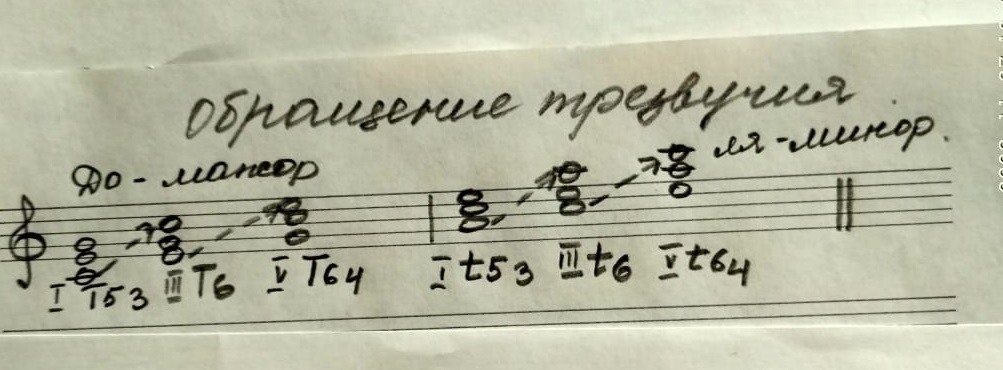 1. Записать тему и пример в тетрадь, выучить тему.2. Построить в Фа-мажоре, ре-миноре, Соль-мажоре, ми-миноре обращение трезвучия.3. Играть и петь построенные аккорды.4. № 284, 285 – петь.Письменно задание присылать на адрес podgornova.gv@mail.ru